Limited Space.  To sign up please complete, cut and return this portion to your child’s teacher. If you have any questions, please contact Luisa Rodrigues at luisa.rodrigues@springbranchisd.com or call 713-251-6500.…………………………………………………………………………………………………………………………………….Strengthening Families ProgramRSVPName: ______________________________________________________________Phone Number: __________________________________________________Teachers, please place the completed forms in Luisa Rodrigues’ mailbox as you receive them. Thank you!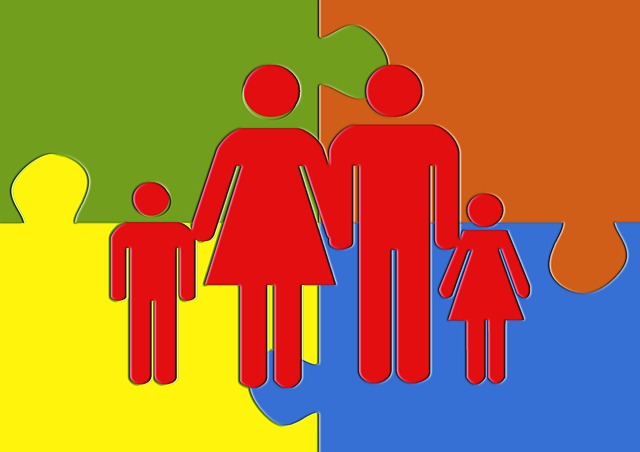 STRENGTHENING FAMILIESParents and children united to learn about:Positive communicationSolving ProblemsAvoid conflicts.Strengthening positive behaviorsCreating stronger familiesResisting peer pressureExpressing feelingsThis program will be taught via zoom!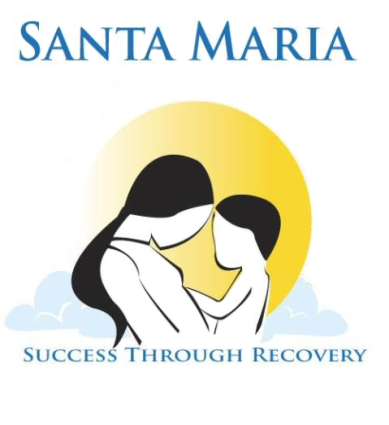 ¡Este programa se realizará vía zoom!Si tiene alguna pregunta por favor contactar a Luisa Rodrigues al 713-251-6500Espacio limitado.  Para registrarse favor complete la parte de abajo, recórtela y devuélvala a la maestra de sus hijos.…………………………………………………………………………………………….                            Confirme su asistencia para la clase de Fortaleciendo Las FamiliasNombre: ____________________________________________________Teléfono: ___________________________________________________Teachers, please place the completed forms in Luisa Rodrigues’ mailbox as you receive them.  PARENTS AND CHILDREN-AGES  7-17  10 CLASSES, ONCE A WEEKCERTIFICATE OF COMPLETIONFUN ACTIVITIESRECEIVE A WALMART GIFT CARD AT THE END OF THE PROGRAM InvITE:PINE SHADOWS elementary & SANTA MARIA HOSTEL 713-251-6500 Luisa.Rodrigues@springbranchisd.com